 Program Priorytetowy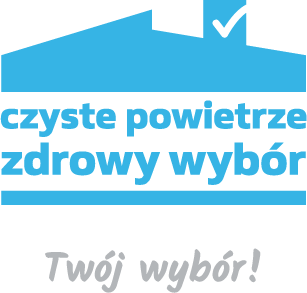 Jakie dane należy zgromadzić
przed złożeniem wniosku
o dofinansowanie?AINFORMACJE PODSTAWOWE1.Okres realizacji przedsięwzięcia Data wystawienia pierwszej faktury (jeżeli została wystawiona).2.Podstawowe dane wnioskodawcy
(imię, nazwisko, PESEL, telefon, adres e-mail, adres zamieszkania itp.)3.Numer rachunku bankowego wnioskodawcy, nazwa banku (IBAN)4.Ogólne informacje o budynku/wydzielonym lokalu mieszkalnym, w którym będzie realizowana inwestycja/przedsięwzięcie:adres,liczba lokali w budynku,nr księgi wieczystej, który obejmuje:1) czteroznakowy kod wydziału ksiąg wieczystych sądu rejonowego, w którym księga została założona; 2) numer według repertorium ksiąg wieczystych oraz; 3) cyfrę kontrolną
(1111 /22222222/3)Jeżeli księga wieczysta nie została założona potrzebne będą inne dokumenty potwierdzające własność budynku (m.in. akt notarialny + aktualny wypis z rejestru gruntów),nr ewidencyjny działki,powierzchnia całkowita budynku,powierzchnia, na której prowadzona jest działalność gospodarcza,rok uzyskania pozwolenia na budowę lub rok oddania budynku do użytkowania.BZAKRES PLANOWANEGO DO REALIZACJI PRZEDSIĘWZIĘCIArodzaj planowanego źródła ciepła  - np.: kocioł gazowy kondensacyjny, pompa ciepła, kocioł na biomasę… itd.powierzchnia planowanej do wymiany stolarki okiennejpowierzchnia planowanej do wymiany stolarki drzwiowejplanowana do ocieplenia powierzchnia: Ścian zewnętrznych/przegród pionowych,Dachu/stropodachu/stropu pod nieogrzewanym poddaszem,Podłogi na gruncie/stropu nad piwnicą.CDOCHÓDPoziom podstawowy- kwota dochodu z PIT,- kwota dochodu z tytułu prowadzenia gospodarstwa rolnego na podstawie 1 ha przeliczeniowego,- kwota dochodu niepodlegającego opodatkowaniu.Do wniosku nie trzeba dołączać dokumentów potwierdzających dochód.Poziom podwyższony- zaświadczenie o wysokości przeciętnego miesięcznego dochodu przypadającego na jednego członka gospodarstwa domowego wydane przez prezydenta/wójta/burmistrza,- kwota przychodu z tytułu prowadzonej pozarolniczej działalności gospodarczej (jeżeli dotyczy).